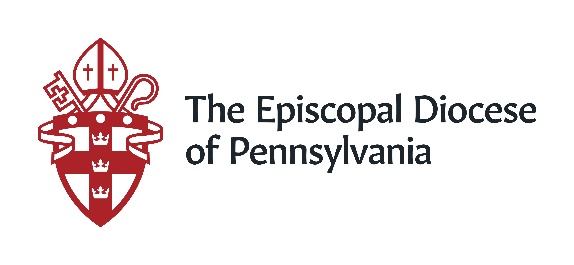 Code Blue: Shelter In Place ProtocolsCOVID-19 Symtoms (per CDC)People with COVID-19 have had a wide range of symptoms reported – ranging from mild symptoms to severe illness. Symptoms may appear 2-14 days after exposure to the virus. People with these symptoms may have COVID-19:Fever or chillsCoughShortness of breath or difficulty breathingFatigueMuscle or body achesHeadacheNew loss of taste or smellSore throatCongestion or runny noseNausea or vomitingDiarrheaSuppliesSoap DispenserAlcohol based hand sanitizers with at least 70% alcohol TissuesTrash basketsMasksCleaning supplies: see CDC website for disinfecting for proper solution proportions.Personal protective equipmentBarriers (if separate room/area is not accessible): room dividerFacility LayoutUse physical barriers to protect staff who will have interactions with clients with unknown infection status (e.g. check-in staff). For example, install a sneeze guard, provide face shields at the check-in desk or place an additional table between staff and clients to increase the distance between them to at least 6 feet.Arrange beds/mats to make sure each client is at least 6 feet apart.Client’s should sleep head to toe (guest faces should not face each other)Create a designated area for guests who show developing signs of COVID-19 ( see above CDC information)Guest list should not exceed 10Volunteers (this includes staff and parishioners): Each volunteer should be encouraged to check their temperature prior to arriving to work. 2 weeks isolation is needed for any volunteer with symptoms before they can return to volunteer.Anyone who shows symptoms of illness (even if it is deemed a cold) must stay homeCreate a sign in sheet for all volunteers. Make sure the date, name, and contact information is included. This list should be kept confidential. In case a volunteer tests positive for COVID-19 the names on the list should not be shared publicly. The purpose of this sign in sheet is for contact tracing only.Those considered high risk should refrain from in person volunteer work. Schedule volunteers in shifts. Keep these groups to bare minimum (no more than 5 if possible)Volunteers working in one area should adhere to the 6 foot physical distance ruleEveryone must wear a mask at all times (covering nose and mouth)OperationsAll guests must have their temperature taken prior to entering the buildingAll guests must wear a mask the entire time within the buildingEach guest must sign in to assist with contact tracing if needed. The church cannot accommodate guests who are identified as COVID positive. A warm handoff to a hospital or organization that care for COVID patients should be done.  If a guest shows developing symptoms during their stay, they should be moved to the designated area and supervised for worsening symptomsIf a guest shows any hint of signs indicated under When to seek emergency medical attention or call 911Any possible COVID positive cases within Parish Code Blue Shelters must be reported to the Diocesan office.Staff/volunteers should not handle personal belongings of guestsRegularly clean and disinfect high-touch surfaces such as faucets, toilets, doorknobs, and light switches. More than once during operating hours of the code blue shelterClean, and disinfect restrooms often using disinfectants that are effective against SARS-CoV-2, the virus that causes COVID-19.Wipe down mats after each useWhen to seek emergency medical attentionLook for emergency warning signs for COVID-19. If someone is showing any of these signs (This list is not all possible symptoms), seek emergency medical care immediately:Trouble breathingPersistent pain or pressure in the chestNew confusionInability to wake or stay awakeBluish lips or faceCall 911 or call ahead to your local emergency facility: Notify the operator that you are seeking care for someone who has or may have COVID-19.